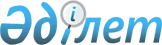 2023-2025 жылдарға арналған Ақтоғай ауылдық округінің бюджеті туралыПавлодар облысы Ақтоғай аудандық мәслихатының 2022 жылғы 28 желтоқсандағы № 145/31 шешімі.
      Ескерту. 01.01.2023 бастап қолданысқа енгізіледі - осы шешімнің 3-тармағымен.
      Қазақстан Республикасының Бюджет кодексінің 75-бабы 2-тармағына, Қазақстан Республикасының "Қазақстан Республикасындағы жергілікті мемлекеттік басқару және өзін-өзі басқару туралы" Заңының 6-бабы 1-тармағының 1) - тармақшасына сәйкес, Ақтоғай аудандық мәслихаты ШЕШТІ:
      1. 2023-2025 жылдарға арналған Ақтоғай ауылдық округінің бюджеті тиісінше 1, 2 және 3 - қосымшаларға сәйкес с, соның ішінде 2023 жылға арналған келесі көлемдерде бекітілсін:
      1) кірістер –266 655,0 мың теңге, соның ішінде:
      салықтық түсімдер –27 965,0 мың теңге;
      салықтық емес түсімдер –1 957,0 мың теңге;
      негізгі капиталды сатудан түсетін түсімдер -3507,0 мың теңге;
      трансферттер түсімі –233 226,0 мың теңге;
      2) шығындар –270 212,0 мың теңге;
      3) таза бюджеттік кредиттеу - 0;
      4) қаржы активтерімен операциялар бойынша сальдо - 0;
      5) бюджет тапшылығы (профициті) - -3 557,0 мың теңге;
      6) бюджет тапшылығын қаржыландыру (профицитін пайдалану)- 3557,0 мың теңге.
      Ескерту. 1-тармақ жаңа редакцияда – Павлодар облысы Ақтоғай аудандық мәслихатының 21.11.2023 № 71/11 (01.01.2023 бастап қолданысқа енгізіледі) шешімімен.


      2. Осы шешімнің орындалуын бақылау Ақтоғай аудандық мәслихаттың бюджеттік саясат және аумақтың экономикалық дамуы жөніндегі тұрақты комиссиясына жүктелсін.
      3. Осы шешім 2023 жылғы 1 қаңтардан бастап қолданысқа енгізіледі. 2023 жылға арналған Ақтоғай ауылдық округінің бюджеті (өзгерістермен)
      Ескерту. 1-қосымша жаңа редакцияда – Павлодар облысы Ақтоғай аудандық мәслихатының 21.11.2023 № 71/11 (01.01.2023 бастап қолданысқа енгізіледі) шешімімен. 2024 жылға арналған Ақтоғай ауылдық округінің бюджеті 2025 жылға арналған Ақтоғай ауылдық округінің бюджеті
					© 2012. Қазақстан Республикасы Әділет министрлігінің «Қазақстан Республикасының Заңнама және құқықтық ақпарат институты» ШЖҚ РМК
				
      Ақтоғай аудандық мәслихатының хатшысы 

Ж. Ташенев
Павлодар облысы
Ақтоғай аудандық
мәлихатының 2022 жылғы
28 желтоқсандағы
№ 145/31 шешіміне
1-қосымша
(Санаты
(Санаты
(Санаты
Атауы
Сомасы
(мың
теңге)
Сыныбы
Сыныбы
Атауы
Сомасы
(мың
теңге)
Кіші сыны
бы
Атауы
Сомасы
(мың
теңге)
1
2
3
4
5
1. Кірістер
266 655
1
Салықтық түсімдер
27965
01
Табыс салығы
11313
2
Жеке табыс салығы
11313
04
Меншікк есалынатын салықтар
15020
1
Мүлікке салынатын салықтар
492
3
Жер салығы
1165
4
Көлік құралдарына салынатын салық
13363
05
Тауарларға, жұмыстарға және қызметтерге салынатын ішкі салықтар
1632
3
Табиғи және басқа ресурстарды пайдаланғаны үшін түсетін түсімдер
1632
2
Салықтық емес түсімдер
1957
01
Мемлекеттік меншіктен түсетін кірістер
895
5
Мемлекет меншігіндегі мүлікті жалға беруден түсетін кірістер
895
06
Басқа да салықтық емес түсімдер
1062
9
Басқа да салықтық емес түсімдер
1062
 3
Негізгі капиталды сатудан түсетін түсімдер
3507
01
Мемлекеттік мекемелерге бекітілген мемлекеттік мүлікті сату
92
1
Мемлекеттік мекемелерге бекітілген мемлекеттік мүлікті сату
92
03
Жердi және материалдық емес активтердi сату
3415
1
Жерді сату
2989
2
Материалдық емес активтерді сату
426
4
Трансферттердің түсімдері
233226
02
Мемлекеттiк басқарудың жоғары тұрған органдарынан түсетiн трансферттер
233226
3
Аудандардың (облыстық маңызы бар қаланың) бюджетінен трансферттер
233226
Функционалдық топ
Функционалдық топ
Функционалдық топ
Функционалдық топ
Функционалдық топ
Сомасы
(мың
теңге)
Кіші функция
Кіші функция
Кіші функция
Кіші функция
Сомасы
(мың
теңге)
Бюджеттік бағдарламалардың
әкімшісі
Бюджеттік бағдарламалардың
әкімшісі
Бюджеттік бағдарламалардың
әкімшісі
Сомасы
(мың
теңге)
Бағдарлама
Бағдарлама
Атауы
1
2
3
4
5
6
2. Шығындар
270212
01
Жалпысипаттағымемлекеттікқызметтер
89975
1
Мемлекеттiкбасқарудыңжалпыфункцияларынорындайтынөкiлдi, атқарушыжәнебасқаоргандар
89975
124
Аудандықмаңызы бар қала, ауыл, кент, ауылдық округ әкімінің аппараты
89975
001
Аудандық маңызы бар қала, ауыл, кент, ауылдық округ әкімінің қызметін қамтамасыз ету жөніндегі қызметтер
89015
022
Мемлекеттікорганныңкүрделішығыстары
960
06
Әлеуметтiк көмек және әлеуметтiк қамсыздандыру
11874
2
Әлеуметтіккөмек
11874
124
Аудандықмаңызы бар қала, ауыл, кент, ауылдық округ әкімінің аппараты
11874
003
Мұқтаж азаматтарға үйде әлеуметтік көмек көрсету
11874
07
Тұрғынүй-коммуналдықшаруашылық
96573
3
Елді-мекендердікөркейту
96573
124
Аудандықмаңызы бар қала, ауыл, кент, ауылдық округ әкімінің аппараты
96573
008
Елдімекендердегікөшелердіжарықтандыру
36791
009
Елді мекендердің санитариясын қамтамасыз ету
10809
011
Елді мекендерді абаттандыру мен көгалдандыру
48973
08
Мәдениет, спорт, туризм жәнеақпараттықкеңістік
1450
1
Мәдениетсаласындағықызмет
1450
124
Аудандықмаңызы бар қала, ауыл, кент, ауылдық округ әкімінің аппараты
1450
006
Жергілікті деңгейде мәдени-демалыс жұмысын қолдау
1450
12
Көлікжәне коммуникация
70340
1
Автомобиль көлігі
70340
124
Аудандықмаңызы бар қала, ауыл, кент, ауылдық округ әкімінің аппараты
70340
013
Аудандық маңызы бар қалаларда, ауылдарда, кенттерде, ауылдық округтерде автомобиль жолдарының жұмыс істеуін қамтамасыз ету
69466
1
2
3
4
5
6
045
Аудандық маңызы бар қалалардың, ауылдардың, кенттердің, ауылдық округтердің автомобиль жолдарын күрделі және орташа жөндеу
874
3. Таза бюджеттіккредиттеу
0
4. Қаржы активтерімен операциялар бойынша сальдо
0
5. Бюджет тапшылығы (профициті)
-3557
6. Бюджет тапшылығын қаржыландыру (профицитін пайдалану)
3557
8
Бюджет қаражаты қалдықтарының қозғалысы
3557
01
Бюджет қаражаты қалдықтары
3557
1
Бюджет қаражатының бос қалдықтары
3557
01
Бюджет қаражатының бос қалдықтары
3557Павлодар облысы
Ақтоғай аудандық
мәлихатының 2022 жылғы
28 желтоқсандағы № 145/31
шешіміне 2-қосымша
(Санаты
(Санаты
(Санаты
Атауы
Сомасы
(мың
теңге)
Сыныбы
Сыныбы
Атауы
Сомасы
(мың
теңге)
Кіші сыныбы
Атауы
Сомасы
(мың
теңге)
1
2
3
4
5
1. Кірістер
129528
1
Салықтық түсімдер
34531
01
Табыс салығы
5851
2
Жеке табыс салығы
5851
04
Меншікке салынатын салықтар
26364
1
Мүлікке салынатын салықтар
2000
3
Жер салығы
398
4
Көлік құралдарына салынатын салық
21978
05
Тауарларға, жұмыстарға және қызметтерге салынатын ішкі салықтар
347
3
Табиғи және басқа ресурстарды пайдаланғаны үшін түсетін түсімдер
347
2
Салықтық емес түсімдер
1641
01
Мемлекеттік меншіктен түсетін кірістер
403
5
Мемлекет меншігіндегі мүлікті жалға беруден түсетін кірістер
403
06
Басқа да салықтық емес түсімдер
403
9
Басқа да салықтық емес түсімдер
403
 3
Негізгі капиталды сатудан түсетін түсімдер
764
03
Жердi және материалдық емес активтердi сату
764
1
Жерді сату
764
4
 Трансферттердің түсімдері
94997
02
Мемлекеттiк басқарудың жоғары тұрған органдарынан түсетiн трансферттер
94997
3
Аудандардың (облыстық маңызы бар қаланың) бюджетінен трансферттер
94997
Функционалдық топ
Функционалдық топ
Функционалдық топ
Функционалдық топ
Функционалдық топ
Сомасы
(мың
теңге)
Кіші функция
Кіші функция
Кіші функция
Кіші функция
Сомасы
(мың
теңге)
Бюджеттік бағдарламалардың 
әкімшісі
Бюджеттік бағдарламалардың 
әкімшісі
Бюджеттік бағдарламалардың 
әкімшісі
Сомасы
(мың
теңге)
Бағдарлама
Бағдарлама
Сомасы
(мың
теңге)
Атауы
Сомасы
(мың
теңге)
1
2
3
4
5
6
2. Шығындар
129528
01
Жалпы сипаттағы мемлекеттік қызметтер
73848
1
Мемлекеттiк басқарудың жалпы функцияларын орындайтын өкiлдi, атқарушы және басқа органдар
73848
124
Аудандық маңызы бар қала, ауыл, кент, ауылдық округ әкімінің аппараты
73848
001
Аудандық маңызы бар қала, ауыл, кент, ауылдық округ әкімінің қызметін қамтамасыз ету жөніндегі
қызметтер
72888
022
Мемлекеттік органның күрделі шығыстары
960
06
Әлеуметтiк көмек және әлеуметтiк қамсыздандыру
14494
2
Әлеуметтік көмек
14494
124
Аудандық маңызы бар қала, ауыл, кент, ауылдық округ әкімінің аппараты
14494
003
Мұқтаж азаматтарға үйде әлеуметтік көмек көрсету
14494
07
Тұрғын үй-коммуналдық шаруашылық
33636
3
Елді-мекендерді көркейту
33636
124
Аудандық маңызы бар қала, ауыл, кент, ауылдық округ әкімінің аппараты
33636
008
Елді мекендердегі көшелерді жарықтандыру
23000
009
Елді мекендердің санитариясын қамтамасыз ету
5000
011
Елді мекендерді абаттандыру мен көгалдандыру
5636
08
Мәдениет, спорт, туризм және ақпараттық кеңістік
550
1
Мәдениет саласындағы қызмет
550
124
Аудандық маңызы бар қала, ауыл, кент, ауылдық округ әкімінің аппараты
550
006
Жергілікті деңгейде мәдени-демалыс жұмысын қолдау
550
12
Көлік және коммуникация
7000
1
Автомобиль көлігі
7000
124
Аудандық маңызы бар қала, ауыл, кент, ауылдық округ әкімінің аппараты
7000
013
Аудандық маңызы бар қалаларда, ауылдарда, кенттерде, ауылдық округтерде автомобиль жолдарының жұмыс істеуін қамтамасыз ету
7000
3. Таза бюджеттік кредиттеу
0
4. Қаржы активтерімен операциялар бойынша сальдо
0
5. Бюджет тапшылығы (профициті)
0
6. Бюджет тапшылығын қаржыландыру (профицитін пайдалану)
0Павлодар облысы
Ақтоғай аудандық
мәлихатының 2022 жылғы
28 желтоқсандағы № 145/31
шешіміне 3-қосымша
(Санаты
(Санаты
(Санаты
Атауы
Сомасы
(мың
теңге)
Сыныбы
Сыныбы
Атауы
Сомасы
(мың
теңге)
Кіші сыныбы
Атауы
Сомасы
(мың
теңге)
1
2
3
4
5
1. Кірістер
132675
1
Салықтық түсімдер
35916
01
Табыс салығы
6085
2
Жеке табыс салығы
6085
04
Меншікке салынатын салықтар
27418
1
Мүлікке салынатын салықтар
2080
3
Жер салығы
414
4
Көлік құралдарына салынатын салық
22857
05
Тауарларға, жұмыстарға және қызметтерге салынатын ішкі салықтар
360
3
Табиғи және басқа ресурстарды пайдаланғаны үшін түсетін түсімдер
1707
2
Салықтық емес түсімдер
1641
01
Мемлекеттік меншіктен түсетін кірістер
1611
5
Мемлекет меншігіндегі мүлікті жалға беруден түсетін кірістер
417
06
Басқа да салықтық емес түсімдер
417
9
Басқа да салықтық емес түсімдер
802
 3
Негізгі капиталды сатудан түсетін түсімдер
802
03
Жердi және материалдық емес активтердi сату
802
1
Жерді сату
802
4
 Трансферттердің түсімдері
96759
02
Мемлекеттiк басқарудың жоғары тұрған органдарынан түсетiн трансферттер
96759
3
Аудандардың (облыстық маңызы бар қаланың) бюджетінен трансферттер
96759
Функционалдық топ
Функционалдық топ
Функционалдық топ
Функционалдық топ
Функционалдық топ
Сомасы
(мың
теңге)
Кіші функция
Кіші функция
Кіші функция
Кіші функция
Сомасы
(мың
теңге)
Бюджеттік бағдарламалардың 
әкімшісі
Бюджеттік бағдарламалардың 
әкімшісі
Бюджеттік бағдарламалардың 
әкімшісі
Сомасы
(мың
теңге)
Бағдарлама
Бағдарлама
Сомасы
(мың
теңге)
Атауы
Сомасы
(мың
теңге)
1
2
3
4
5
6
2. Шығындар
132675
01
Жалпы сипаттағы мемлекеттік қызметтер
73848
1
Мемлекеттiк басқарудың жалпы функцияларын орындайтын өкiлдi, атқарушы және басқа органдар
73848
124
Аудандық маңызы бар қала, ауыл, кент, ауылдық округ әкімінің аппараты
73848
001
Аудандық маңызы бар қала, ауыл, кент, ауылдық округ әкімінің қызметін қамтамасыз ету жөніндегі
қызметтер
72888
022
Мемлекеттік органның күрделі шығыстары
960
06
Әлеуметтiк көмек және әлеуметтiк қамсыздандыру
14494
2
Әлеуметтік көмек
14494
124
Аудандық маңызы бар қала, ауыл, кент, ауылдық округ әкімінің аппараты
14494
003
Мұқтаж азаматтарға үйде әлеуметтік көмек көрсету
14494
07
Тұрғын үй-коммуналдық шаруашылық
36783
3
Елді-мекендерді көркейту
36783
124
Аудандық маңызы бар қала, ауыл, кент, ауылдық округ әкімінің аппараты
36783
008
Елді мекендердегі көшелерді жарықтандыру
23000
009
Елді мекендердің санитариясын қамтамасыз ету
5000
011
Елді мекендерді абаттандыру мен көгалдандыру
8783
08
Мәдениет, спорт, туризм және ақпараттық кеңістік
550
1
Мәдениет саласындағы қызмет
550
124
Аудандық маңызы бар қала, ауыл, кент, ауылдық округ әкімінің аппараты
550
006
Жергілікті деңгейде мәдени-демалыс жұмысын қолдау
550
12
Көлік және коммуникация
7000
1
Автомобиль көлігі
7000
124
Аудандық маңызы бар қала, ауыл, кент, ауылдық округ әкімінің аппараты
7000
013
Аудандық маңызы бар қалаларда, ауылдарда, кенттерде, ауылдық округтерде автомобиль жолдарының жұмыс істеуін қамтамасыз ету
7000
3. Таза бюджеттік кредиттеу
0
4. Қаржы активтерімен операциялар бойынша сальдо
0
5. Бюджет тапшылығы (профициті)
0
6. Бюджет тапшылығын қаржыландыру (профицитін пайдалану)
0